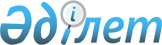 Об утверждении Правил использования целевых текущих трансфертов из республиканского бюджета на 2013 год областными бюджетами, бюджетами городов Астаны и Алматы на здравоохранениеПостановление Правительства Республики Казахстан от 18 февраля 2013 года № 150.
      В целях реализации  статьи 13 Закона Республики Казахстан от 23 ноября 2012 года "О республиканском бюджете на 2013 - 2015 годы" и  постановления Правительства Республики Казахстан от 30 ноября 2012 года № 1520 "О реализации Закона Республики Казахстан "О республиканском бюджете на 2013 - 2015 годы" Правительство Республики Казахстан ПОСТАНОВЛЯЕТ:
      1. Утвердить прилагаемые  Правила использования целевых текущих трансфертов из республиканского бюджета на 2013 год областными бюджетами, бюджетами городов Астаны и Алматы на здравоохранение.
      2. Министерству здравоохранения Республики Казахстан обеспечить перечисление утвержденных сумм целевых текущих трансфертов областным бюджетам, бюджетам городов Астаны и Алматы в установленном законодательством порядке.
      3. Акимам областей, городов Астаны и Алматы обеспечить:
      1) своевременное и целевое использование выделенных сумм целевых текущих трансфертов;
      2) представление в Министерство здравоохранения Республики Казахстан отчетов об использовании выделенных сумм целевых текущих трансфертов до 15-го числа месяца, следующего за отчетным месяцем.
      4. Настоящее постановление вводится в действие с 1 января 2013 года и подлежит официальному опубликованию. Правила
использования целевых текущих трансфертов из республиканского
бюджета на 2013 год областными бюджетами, бюджетами
городов Астаны и Алматы на здравоохранение
1. Общие положения
      1. Настоящие Правила использования целевых текущих трансфертов из республиканского бюджета на 2013 год областными бюджетами, бюджетами городов Астаны и Алматы на здравоохранение (далее - Правила) разработаны в соответствии со  статьей 13 Закона Республики Казахстан "О республиканском бюджете на 2013 - 2015 годы" и  постановлением Правительства Республики Казахстан от 30 ноября 2012 года № 1520 "О реализации Закона Республики Казахстан "О республиканском бюджете на 2013-2015 годы".
      2. Правила определяют порядок использования целевых текущих трансфертов из республиканского бюджета областными бюджетами, бюджетами городов Астаны и Алматы на здравоохранение по следующим республиканским бюджетным программам:
      010 "Целевые текущие трансферты областным бюджетам, бюджетам городов Астаны и Алматы на обеспечение и расширение гарантированного объема бесплатной медицинской помощи";
      027 "Целевые текущие трансферты областным бюджетам, бюджетам городов Астаны и Алматы на содержание вновь вводимых объектов здравоохранения;
      038 "Целевые текущие трансферты областным бюджетам, бюджетам городов Астаны и Алматы на материально-техническое оснащение медицинских организаций здравоохранения на местном уровне".
      Сноска. Пункт 2 с изменением, внесенным постановлением Правительства РК от 05.08.2013  № 785.


      3. Целевые текущие трансферты областным бюджетам, бюджетам городов Астаны и Алматы на обеспечение и расширение  гарантированного объема бесплатной медицинской помощи используются на:
      1) пропаганду здорового образа жизни;
      2) проведение эпидемиологического надзора за ВИЧ-ситуацией;
      3) исключен постановлением Правительства РК от 05.08.2013  № 785;


      4) проведение скрининговых исследований на:
      наличие артериальной гипертензии, ишемической болезни сердца и сахарного диабета среди взрослого населения;
      выявление гепатитов "В" и "С" среди целевых групп детей и взрослых;
      выявление рака шейки матки среди женщин;
      выявление колоректального рака среди взрослого населения;
      выявление рака простаты среди мужского населения Восточно-Казахстанской, Западно-Казахстанской, Кызылординской, Павлодарской областей, гг. Астаны и Алматы;
      выявление рака пищевода и желудка среди населения Восточно-Казахстанской, Западно-Казахстанской, Кызылординской, Павлодарской областей, гг. Астаны и Алматы;
      выявление рака печени среди населения Восточно-Казахстанской, Западно-Казахстанской, Кызылординской, Павлодарской областей, гг. Астаны и Алматы;
      5) оплату дополнительного компонента к тарифу первичной медико-санитарной помощи (далее - ПМСП) (стимулирующая составляющая к тарифу ПМСП);
      6) внедрение института социальных работников и психологов в организациях ПМСП;
      7) доукомплектование организаций ПМСП медицинскими сестрами;
      8) функционирование передвижных медицинских комплексов;
      9) лечение больных в наркологических диспансерах и реабилитационных центрах, хосписах и специализированных лечебно-профилактических предприятиях, санаториях, больницах сестринского ухода;
      10) на  оказание медицинской помощи онкологическим больным, в том числе на возмещение лизинговых платежей за медицинскую технику, приобретенную на условиях финансового лизинга, по заключенному договору с организацией, определенной Правительством Республики Казахстан;
      11) на оказание медицинской помощи субъектами здравоохранения районного значения и села, (за исключением высокоспециализированной медицинской помощи), в том числе на возмещение лизинговых платежей за медицинскую технику, приобретенную на условиях финансового лизинга, по заключенному договору с организацией, определенной Правительством Республики Казахстан;
      12) На оказание ортодонтической помощи детям с врожденной патологией челюстно-лицевой области с использованием аппарата для устранения зубочелюстных аномалий (ортодонтическая пластинка);
      13) открытие онкологических, маммологических кабинетов в амбулаторно-поликлинических организациях, кабинетов амбулаторной химиотерапии в онкологических диспансерах (отделениях), проктологического кабинета в консультативно-диагностических поликлиниках (центрах),отделениях многопрофильных больниц;
      14) внедрение социальных работников и психологов в онкодиспансерах;
      15) закуп вакцин и других иммунобиологических препаратов, противодиабетических препаратов, противотуберкулезных препаратов, химиопрепаратов гематологическим больным, факторов свертывания крови больным гемофилией, тромболитических препаратов для больных с острым инфарктом миокарда, лекарственных средств для лечения детей и взрослых больных вирусными гепатитами "В" и "С", антиретровирусных препаратов для ВИЧ-инфицированных лиц и постконтактной профилактики, препаратов для лечения больных миастенией, препаратов для лечения больных хронической почечной недостаточностью с ренальной анемией, препаратов для лечения больных детей муковисцидозом, мукополисахаридозом, болезнью Гоше, препаратов для больных рассеянным склерозом, лекарственных средств для онкологических больных на амбулаторном уровне (таргетные препараты), на доведение коэффициента возмещения с 0,5 до 1,0 на приобретение лекарственных средств и изделий медицинского назначения отдельным категориям населения по заболеваниям (ишемическая болезнь сердца, артериальная гипертензия, хроническая сердечная недостаточность, аритмия, пневмония, хроническая обструктивная болезнь легких, язвенная болезнь желудка и 12-перстной кишки).
      Сноска. Пункт 3 с изменением, внесенным постановлением Правительства РК от 05.08.2013  № 785.

 2. Порядок использования целевых текущих трансфертов из
республиканского бюджета на обеспечение и расширение
гарантированного объема бесплатной медицинской помощи
      4. Местные органы государственного управления здравоохранения областей, городов Астаны и Алматы осуществляют процедуру выбора поставщика медицинских услуг на обеспечение и расширение гарантированного объема бесплатной медицинской помощи: на стационарную и стационарозамещающую помощь для лечения больных в наркологических диспансерах и реабилитационных центрах, хосписах и специализированных лечебно-профилактических предприятиях, санаториях, больницах сестринского ухода; на оказание медицинской помощи онкологическим больным; на оказание медицинской помощи населению субъектами здравоохранения районного значения и села (включая оплату за случаи оказания медицинской помощи в рамках ГОБМП, не вошедшие в счет-реестр за декабрь 2012 года, и случаи, по которым проведен контроль качества и объема); на проведение скрининговых исследований: на выявление гепатитов "В" и "С" среди целевых групп детей и взрослых, рака шейки матки, колоректального рака, рака простаты, рака пищевода и желудка, рака печени; артериальной гипертензии, ишемической болезни сердца и сахарного диабета, на пропаганду здорового образа жизни; на оказание ортодонтической помощи детям с врожденной патологией челюстно-лицевой области с использованием аппарата для устранения зубочелюстных аномалий (ортодонтическая пластинка).
      Сноска. Пункт 4 в редакции постановления Правительства РК от 05.08.2013  № 785.


      5. Медицинские услуги, оказываемые при скрининговых исследованиях, включают затраты на расходные материалы (тест-системы, реагенты, изделия медицинского назначения и другие расходные материалы) и заработную плату работников, участвующих при их проведении, за исключением скрининговых исследований по артериальной гипертензии, ишемической болезни сердца и сахарного диабета.
      При этом закуп расходных материалов на проведение скринингового исследования обеспечивают местные органы государственного управления здравоохранения областей, городов Астаны и Алматы.
      6. Порядок оплаты труда медицинских работников в зависимости от объема, качества оказываемой медицинской помощи и отраслевой системы поощрения за счет средств дополнительного компонента к тарифу ПМСП и порядок оплаты дополнительного компонента к тарифу ПМСП  определяются уполномоченным органом в области здравоохранения (далее - уполномоченный орган).
      7. Формирование дополнительного компонента к тарифу ПМСП определяется в рамках  Методики формирования тарифов и планирования затрат на медицинские услуги, оказываемые в рамках гарантированного объема бесплатной медицинской помощи, утвержденной приказом Министра здравоохранения Республики Казахстан от 26 ноября 2009 года № 801.
      8. Оплата за оказание медицинской помощи онкологическим больным и населению субъектами здравоохранения районного значения и села в рамках ГОБМП осуществляется в порядке, определяемом уполномоченным органом.
      9. Министерство здравоохранения Республики Казахстан в рамках реализации мероприятий по обеспечению и расширению гарантированного объема бесплатной медицинской помощи осуществляет координацию и мониторинг за эффективным использованием целевых текущих трансфертов.
      Комитет оплаты медицинских услуг Министерства здравоохранения осуществляет контроль, координацию и мониторинг за внедрением и исполнением целевых текущих трансфертов на оказание медицинской помощи онкологическим больным онкологическими диспансерами и населению субъектами здравоохранения районного значения и села, на оплату дополнительного компонента к тарифу ПМСП (стимулирующая составляющая к тарифу ПМСП) в рамках ГОБМП.
      10. Унифицированные требования к закупу реагентов, тест-систем, изделий медицинского назначения и других расходных материалов для оказания медицинских услуг по проведению скрининговых исследований, указанных в  подпункте 4) пункта 3 раздела 1, утверждаются уполномоченным органом.
      11. Акимы областей, городов Астаны и Алматы в рамках реализации мероприятий по обеспечению и расширению гарантированного объема бесплатной медицинской помощи обеспечивают:
      1) проведение мероприятий по пропаганде здорового образа жизни;
      2) проведение эпидемиологического надзора за ВИЧ-ситуацией;
      3) исключен постановлением Правительства РК от 05.08.2013  № 785;


      4) проведение скрининговых исследований, указанных в  подпункте 4) пункта 3 раздела 1;
      5) оплату  дополнительного компонента к тарифу ПМСП (стимулирующая составляющая к тарифу ПМСП) в порядке, определенном уполномоченным органом в области здравоохранения (далее - уполномоченный орган), за достижение конечных результатов деятельности организаций ПМСП;
      6) внедрение института социальных работников и психологов в организациях ПМСП;
      7) доукомплектование организаций ПМСП медицинскими сестрами;
      8) функционирование передвижных медицинских комплексов;
      9) лечение больных в наркологических диспансерах, реабилитационных центрах, хосписах и специализированных лечебно-профилактических предприятиях, санаториях, больницах сестринского ухода;
      10) оказание медицинской помощи онкологическим больным и оплату с учетом реализации права онкологического больного на свободный выбор онкологического диспансера в порядке, определенном уполномоченным органом;
      11) оказание медицинской помощи субъектами здравоохранения районного значения и села и оплату с учетом осуществления взаиморасчетов между субъектами здравоохранения и стимулирования работников за достижение прямых и конечных показателей в порядке, определенном уполномоченным органом;
      12) оплату лизинговых платежей за медицинскую технику, приобретенную на условиях финансового лизинга в порядке, определенном уполномоченным органом;
      13) оказание ортодонтической помощи детям с врожденной патологией челюстно-лицевой области с использованием аппарата для устранения зубочелюстных аномалий (ортодонтическая пластинка);
      14) открытие онкологических, маммологических кабинетов в амбулаторно-поликлинических организациях, кабинетов амбулаторной химиотерапии в онкологических диспансерах (отделениях), проктологического кабинета в консультативно-диагностических поликлиниках (центрах), отделениях многопрофильных больниц;
      15) внедрение социальных работников и психологов в онкодиспансерах.
      Сноска. Пункт 11 с изменением, внесенным постановлением Правительства РК от 05.08.2013  № 785.

 3. Порядок использования целевых текущих трансфертов из
республиканского бюджета на закуп лекарственных средств,
вакцин и других иммунобиологических препаратов
      12. Единым организатором закупок вакцин и других иммунобиологических препаратов, противодиабетических препаратов, противотуберкулезных препаратов, химиопрепаратов гематологическим больным, факторов свертывания крови больным гемофилией, тромболитических препаратов для больных с острым инфарктом миокарда, лекарственных средств для лечения детей и взрослых больных вирусными гепатитами "В" и "С", антиретровирусных препаратов для ВИЧ-инфицированных лиц и постконтактной профилактики, препаратов для лечения больных миастенией, препаратов для лечения больных хронической почечной недостаточностью с ренальной анемией, препаратов для лечения больных детей муковисцидозом, мукополисахаридозом, болезнью Гоше, препаратов для больных рассеянным склерозом, лекарственных средств для онкологических больных на амбулаторном уровне (таргетные препараты) выступает единый дистрибьютор по закупу и обеспечению лекарственными средствами, изделиями медицинского назначения,  определяемый Правительством Республики Казахстан.
      13. Акимы областей, городов Астаны и Алматы обеспечивают:
      1) формирование электронных регистров больных, обеспечиваемых лекарственными средствами на амбулаторном уровне;
      2) проведение мониторинга использования лекарственных средств, закупаемых за счет целевых текущих трансфертов из республиканского бюджета;
      3) выделение средств из местного бюджета на приобретение лекарственных средств и изделий медицинского назначения отдельным категориям населения на амбулаторном уровне по заболеваниям: ишемическая болезнь сердца, артериальная гипертензия, хроническая сердечная недостаточность, аритмия, пневмония, хроническая обструктивная болезнь легких, язвенная болезнь желудка и 12-перстной кишки в соответствии с перечнем лекарственных средств, утвержденным Министерством здравоохранения Республики Казахстан обеспечивается в размере равном средствам, выделяемым за счет целевых текущих трансфертов из республиканского бюджета;
      4) проведение вакцинации населения против инфекционных заболеваний. 4. Порядок использования целевых текущих трансфертов из
республиканского бюджета на материально-техническое оснащение
медицинских организаций здравоохранения на местном уровне
      14. Целевые текущие трансферты областным бюджетам, бюджетам городов Астаны и Алматы на материально-техническое оснащение медицинских организаций на местном уровне используются на приобретение медицинской техники, изделий медицинского назначения и
      специализированного автотранспорта.
      15. Министерство здравоохранения Республики Казахстан согласовывает с местными органами государственного управления здравоохранения областей, городов Астаны и Алматы перечень медицинской техники, изделий медицинского назначения для медицинских организаций на местном уровне в рамках утвержденных уполномоченным органом в области здравоохранения стандартов изделий медицинского назначения и медицинской техники, а также специализированного автотранспорта.
      16. Организацию закупа медицинской техники, изделий медицинского назначения, указанных в  приложении 1 к настоящим Правилам, осуществляет  юридическое лицо, определенное Правительством Республики Казахстан, в соответствии с  Правилами организации и проведения закупа лекарственных средств, профилактических (иммунобиологических, диагностических, дезинфицирующих) препаратов, изделий медицинского назначения и медицинской техники, фармацевтических услуг по оказанию гарантированного объема бесплатной медицинской помощи, утвержденными постановлением Правительства Республики Казахстан от 30 октября 2009 года № 1729.
      17. Организацию закупа медицинской техники, не включенной в  приложение 1 к настоящим Правилам, осуществляют местные органы государственного управления здравоохранением областей, городов Астаны и Алматы.
      18. Местными органами государственного управления здравоохранением областей, городов Астаны и Алматы осуществляется распределение медицинской техники, изделий медицинского назначения и специализированного автотранспорта между медицинскими организациями соответствующих административно-территориальных единиц в соответствии с направлениями использования сумм целевых текущих трансфертов согласно  приложению 2 к настоящим Правилам. 5. Порядок использования целевых текущих трансфертов
из республиканского бюджета на содержание вновь
вводимых объектов здравоохранения
      19. Перечисление целевого текущего трансферта областным бюджетам, бюджетам городов Астаны и Алматы на содержание вновь вводимых объектов здравоохранения осуществляется на основании соглашения о результатах по целевым трансфертам, индивидуального плана финансирования соответствующей бюджетной программы по платежам, утвержденного в установленном порядке, при наличии акта государственной приемочной комиссии.
      Целевые текущие трансферты используются на текущие расходы, связанные с содержанием вновь вводимых объектов здравоохранения, за исключением расходов капитального характера.
      Сноска. Пункт 19 в редакции постановления Правительства РК от 05.08.2013  № 785.

 6. Использование средств экономии по целевым текущим
трансфертам, отчетность
      20. Министерство здравоохранения Республики Казахстан производит перечисление целевых текущих трансфертов областным бюджетам, бюджетам городов Астаны и Алматы на основании соглашения о результатах по целевым трансфертам, индивидуального плана финансирования соответствующей бюджетной программы по платежам.
      21. В случае образования экономии при использовании целевых текущих трансфертов местные исполнительные органы областей, города республиканского значения, столицы вправе использовать по согласованию с Министерством здравоохранения Республики Казахстан сумму экономии на улучшение показателей результатов, определенных соглашением о результатах по целевым текущим трансфертам.
      22. В случае неполного освоения выделенных средств какой-либо областью и городами Астаны и Алматы, в том числе по результатам достижения прямых и конечных показателей областей, городов Астаны и Алматы, Министерство здравоохранения Республики Казахстан в установленном законодательством порядке вносит предложение в Правительство Республики Казахстан о перераспределении сумм целевых
      трансфертов между регионами.
      23. Местные исполнительные органы областей, города республиканского значения, столицы по итогам полугодия и года представляют в Министерство здравоохранения Республики Казахстан отчет о прямых и конечных результатах, достигнутых за счет использования выделенных целевых трансфертов в соответствии с соглашениями о результатах по целевым трансфертам.
      24. Министерство здравоохранения Республики Казахстан представляет в Министерство финансов Республики Казахстан отчетность в порядке и сроки, установленные  законодательством Республики Казахстан. Перечень
медицинской техники, закупаемой в рамках целевых
текущих трансфертов областным бюджетам, бюджетам
городов Астаны и Алматы
на материально-техническое оснащение
медицинских организаций на местном уровне в 2013 году
      Сноска. Приложение 1 в редакции постановления Правительства РК от 05.08.2013  № 785; с изменениями, внесенными постановлениями Правительства РК от 29.11.2013  № 1288; от 26.12.2013  № 1400. Направления использования сумм целевых текущих трансфертов
областными бюджетами, бюджетами городов Астаны и Алматы на
материально-техническое оснащение организаций здравоохранения
на местном уровне в 2013 году в тыс. тенге
      Сноска. Приложение 2 в редакции постановления Правительства РК от 26.12.2013  № 1400.
					© 2012. РГП на ПХВ «Институт законодательства и правовой информации Республики Казахстан» Министерства юстиции Республики Казахстан
				
Премьер-Министр
Республики Казахстан
С. АхметовУтверждены
постановлением Правительства
Республики Казахстан
от 18 февраля 2013 года № 150Приложение 1
к Правилам использования целевых текущих
трансфертов из республиканского бюджета
на 2013 год областными бюджетами, бюджетами
городов Астаны и Алматы на здравоохранение
№
п/п
Наименование
1.
Компьютерный томограф не менее 32 срезов
2.
Компьютерный томограф не менее 32 срезов для инсультных центров
3.
Компьютерный томограф не менее 64 срезов для инсультных центров
4.
Аппарат фибросканирования печени для гепатоцентров
5.
Компьютерный томограф 64 срезовый для онкологических диспансеров
6.
Передвижной рентгеновский аппарат с С - держателем для контроля введения источников брахитерапии для онкологических диспансеров
7.
Аппарат брахитерапии для контактно-лучевой терапии для онкологических диспансеров
8.
Компьютерный томограф не менее 16 срезов с системой виртуальной симуляции и пакетом программ для онкологии для онкологических диспансеров
9.
Исключена постановлением Правительства РК от 26.12.2013 № 1400
10.
Исключена постановлением Правительства РК от 29.11.2013 № 1288
11.
Видеоэндоскопическая система для онкологических диспансеров
12.
Устройство для оцифровки снимков для городских и районных поликлиник
13.
Эндовидеостойка с колоноскопом для консультативно-диагностических центров 
14.
Эндовидеостойка с гастроскопом для консультативно-диагностических центров 
15.
Аппарат рентгеновский флюорографический стационарный цифровой для районных поликлиник
16.
Комплекс рентгеновский диагностический на 2 рабочих места с оцифровщиком для районных поликлиник
17.
Аппарат УЗИ для районных поликлиник
18.
Комплекс рентгеновский диагностический на 3 рабочих места с оцифровщиком для районных поликлиник
19.
Исключена постановлением Правительства РК от 26.12.2013 № 1400
20.
Аппарат рентгеновский маммографический стационарный цифровой с оцифровщиком для районных поликлиник
21.
Реанимобиль для службы скорой медицинской помощи 
22.
Автомобиль скорой медицинской помощи для линейных бригад
23.
Навигационная система с принадлежностямиПриложение 2
к Правилам использования целевых текущих
трансфертов из республиканского бюджета
на 2013 год областными бюджетами, бюджетами
городов Астаны и Алматы на здравоохранение
№
п/н
Наименование
регионов
Оснащение
организаций
ПМСП
Оснащение службы
скорой
медицинской
помощи
Оснащение
магнитно- резонанcным, компьютерными
томографами
Оснащение
районных,
городских и
областных
больниц
Оснащение
консультативно-
диагностических
центров
в рамках
онкопрограммы
Оснащение
организаций
ПМСП в
рамках
онкопрограммы
Оснащение
онкологических
oрганизаций
Оснащение
гепатоцентров
Всего
1
2
3
4
5
6
7
8
9
10
11
1
Акмолинская
область
24 485
139 940
239 980
239 990
42 190
41 600
320 000
35 000
1083 185
2
Актюбинская
область
173 500
139 940
-
239 990
43 077
31 199
10 980
35 000
673 686
3
Алматинская
область
-
637 200
239 980
479 980
86 118
31 199
-
35000
1 509 477
4
Атырауская
область
67 306
139 940
-
-
26 000
10 399
9 970
35 000
288 615
5
Восточно-
Казахстанская область
24 485
157 430
-
239 990
130 356
72 797
713 652
35 000
1 373 710
6
Жамбылская
область
67 306
594 720
-
-
42 659
51 998
320 000
35 000
1111 683
7
Западно-
Казахстанская область
67 306
157 430
-
239 990
59 108
10 400
498
35 000
569 732
8
Карагандинская область
91 791
157 430
-
756 486
86 302
41 598
478 652
35 000
1647 259
9
Костанайская область
24 485
139 939
-
239 990
71 909
51 998
-
35 000
563 321
10
Кызылординская область
-
552 240
-
239 980
43 023
51 997
498
35 000
922 738
11
Мангистауская область
51 020
575 730
-
239 990
27 039
10 400
-
35 000
939 179
12
Павлодарская область
31 050
139 940
-
239 990
75 058
41 598
42 849
35 000
605 485
13
Северо-
Казахстанская область
48 970
157 430
239 980
-
40 049
31 199
320 000
35 000
872 628
14
Южно-
Казахстанская область
31 050
552 240
-
199 000
63 608
114 395
-
35 000
995 293
15
г. Алматы
-
594 720
-
479 980
113 384
51 998
28 621
35 000
1303 703
16
г. Астана
-
297 370
-
-
76 648
10 400
82 614
35 000
502 032
ИТОГО
702 754
5133 639
719 940
3835 356
1026 528
655 175
2328 334
560 000
14 961 726